PARENT CONSULTATION DOCUMENT – RESULTS 2015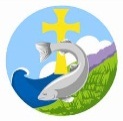 Our School is a church school and the Governors and staff are keen to know your views on this to help our self-evaluation process.  In our school we have a distinctively Christian Mission Statement and a strong set of Christian values, aims and objectives which are evident throughout the school and underpin our work.19 Questionnaires completed    35 Questionnaires given outDo you think that the school’s Christian values and attitudes have a positive effect on your child? Yes	         100%Comment:Yes there is a very caring environment in schoolI think that the schools key Christian values of friendship, respect and trust are strongly implemented throughout the school and have a very positive effect of making the children feel happy and secureI feel that the schools values and attitudes have had a positive effect on the way my child treats other children especially younger children As a parent I am able to enjoy and participate in the Christian ethos of the school including acts of worship, concerts, festivals and services to celebrate the Christian Year Yes	         100%Comment:Yes we are always invited to church and school for all of the above and enjoy celebrating with the childrenAlways feel very welcome to the eventsIt is wonderful to be able to share traditional celebrations throughout the Christian calendar with my child and the school.  It brings a lot of enjoyment to all partiesThe school’s involvement with the church is excellent.  We have already attended three concerts and acts of worship already this yearWhen work commitments allowI am happy with the Collective Worship provided by the school and the school provides good opportunities for prayer and reflection. Yes	         100%Comment:Lovely prayer space in schoolMy child has told me about a prayer box and sometimes talks to me about collective worship The school has excellent links with the local church, parish and clergy. Yes	         100%Comment:School makes good use of the local church for plays and festivalsRev. Christine is very closely involved with the school as well as being a governor and she takes a strong interest in the school.  The church is visited regularly by the school and there is a strong relationship with members of the parishI like the way the children are involved in out of school events in the local parishMaybe to use Grosmont church more!! Are you aware that the school has links with local, national and global communities and children, show concern for the local and wider community and take part in projects (including fund raising). Yes	         100%Comment:Yes my child has spoken about links with a school in AfricaSuch as the school in South Africa which Lynne Miller has visited.The school promotes awareness of global communities by fundraising projects such as educational projects in South AfricaI think it is wonderful how the children rally together to help people who are in needReligious Education is an important feature of the school’s curriculum and my child shows a good awareness of Christianity and other world religions. Yes	         100%Comment:My child regularly talks about RE and enjoys learning about different religions especially the artistic sideAs Christians we really appreciate the Christian values that the school shows and x is really benefitting from itX never talks about school!All religions are studied which is very important to teach tolerance and understanding of other religions and beliefs which may be different from our own.School Response:Thank you for your lovely responses, it is nice to know that our efforts are valued and that they are having an impact on our children.  We continue to build on our strengths and our links with the church and community to provide the best possible education for our children in all aspects.We would love to use Grosmont church more often but of course are hampered in school hours by the practicalities and costs getting there.  We do enjoy having our annual Christingle service there, it is a shame that this year the church had to cancel it due to personal circumstances.What I like about our school as a church school:What I would like to see improved about our school as a church school:Family involvement in church servicesThe prayer gardenThe Christian ethos of a caring community where everyone is valuedVisits to church especially for the traditional celebrations throughout the Christian calendar and it is nice when parents are included tooThe values of trust, friendship and respectThe caring, open, friendly family feel to the schoolThe teachings of Christianity and other religionsThe fact that we still celebrate the nativity, harvest festival, palm Sunday etc and the fact that we still sing carols etc.  Many schools have lost this which is sad.Family ethosSmallLovely atmosphereFeels like a familyThe children learn about religious traditionsThe values it promotes i.e. kindness and respectIt’s warm and friendly and welcoming children are made aware of issues around the world and are encouraged to helpEverythingI like everything about this schoolGives the children the real meaning of Christmas, Easter etc. which teaches them Christian valuesNothingWe are very happy with it the way it is!